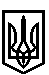 ТРОСТЯНЕЦЬКА СІЛЬСЬКА РАДАСТРИЙСЬКОГО РАЙОНУ ЛЬВІВСЬКОЇ ОБЛАСТІХІ сесія VІІІ скликанняР І Ш Е Н Н Я                    2021 року                                с. Тростянець			                      ПРОЄКТПро затвердження проєкту землеустрою щодовідведення земельної ділянки для ведення індивідуальногосадівництва та передачу її у власність Змроць М.С. в с. Суха Долина     Розглянувши заяву Змроць М.С. про затвердження проєкту землеустрою щодо відведення земельної ділянки для ведення індивідуального садівництва в с. Суха Долина та передачу її у власність, відповідно до статей 12, 81,  118, 121, 122, 186  Земельного Кодексу України,  пункту 34 частини першої статті 26 Закону України «Про місцеве самоврядування в Україні»,  сільська радав и р і ш и л а:            1. Затвердити проєкт землеустрою щодо відведення Змроць Мирославу Степановичу земельної ділянки ІКН 4623081200:04:001:0119 площею 0,12 га для ведення індивідуального садівництва в с. Суха Долина, вул. Гутиско.            2. Передати безоплатно у приватну власність Змроць Мирославу Степановичу земельну ділянку ІКН 4623081200:04:001:0119 площею 0,12 га для ведення індивідуального садівництва в с. Суха Долина, вул. Гутиско.           3. Контроль за виконанням рішення покласти на постійну комісію з питань земельних відносин, будівництва, архітектури, просторового планування, природних ресурсів та екології  (голова комісії І. Соснило).Сільський голова                                                          		             Михайло ЦИХУЛЯК